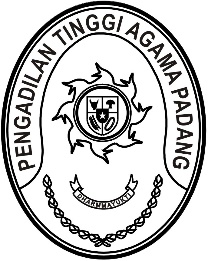 Nomor     	: W3-A/        /PS.00/2/2023	10 Februari 2023Lampiran	: 1 (satu) lampiranPerihal	:	UndanganYth. Ketua Pengadilan Agama Se Sumatera BaratDengan ini kami undang Saudara, Panitera dan Sekretaris, untuk mengikuti acara dengan Pimpinan Pengadilan Tinggi Agama Padang, yang Insya Allah akan dilaksanakan pada :Hari/Tanggal	:	Jum’at/ 24 Februari 2023 (jadwal terlampir)Jam	:	10.00 WIB s.d. selesai Tempat	:	Pengadilan Tinggi Agama Padang,		Jl. By Pass KM. 24, Anak Air, PadangAcara	:	1.	Perpisahan dengan Wakil Ketua Pengadilan Tinggi Agama Padang;		2.	Rapat koordinasi;Pakaian	:	BatikKeterangan	: 	  Biaya perjalanan dinas dibebankan pada DIPA masing-masing satker.Demikian disampaikan dan terima kasih.Wassalam,Ketua,Dr. Drs. H. Pelmizar, M.H.I.NIP. 195611121981031009	Lampiran Surat Ketua	Pengadilan Tinggi Agama Padang	Nomor	: W3-A/        /PS.00/2/2023	Tanggal	: 10 Februari 2023JADWAL KEGIATAN Ketua,Dr. Drs. H. Pelmizar, M.H.I.NIP. 195611121981031009WAKTUACARAPEMBICARAPENDAMPING/PENANGGUNG JAWABPENDAMPING/PENANGGUNG JAWABJum’at, 24 Februari 2023Jum’at, 24 Februari 2023Jum’at, 24 Februari 2023Jum’at, 24 Februari 2023Jum’at, 24 Februari 202310.00 – 12.00PerpisahanWakil Ketua PTA PadangWakil Ketua PTA PadangPanitia12.00 – 13.00ISHOMA13.00 – 15.00Rapat KoordinasiKetua PTA PadangKetua PTA PadangPanitia